Comment rédiger un avis aux médias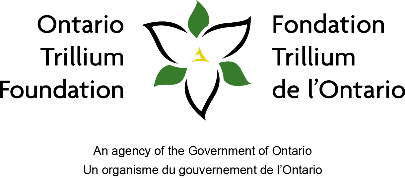 Un avis aux médias est une invitation à assister à un événement envoyée à vos médiaux locaux. Il devrait être envoyé à votre liste de contacts pour les médias d’une à deux semaines avant votre événement.Utilisez votre en-tête ou logo pour identifier votre organisme.Utilisez un grand titre qui décrit votre événement. Par exemple :« Le député provincial annoncera l’octroi d’un financement pour un organisme local de bienfaisance venant en aide aux enfants » ou « Cérémonie soulignant l’ouverture officielle d’une nouvelle piscine accessible qui fera des vagues ».Précisez le QUOI? QUI? QUAND? OÙ?Incluez le nom, l’adresse courriel et le numéro de téléphone d’un contact avec qui les médias pourront communiquer s’ils ont des questions.Ne dévoilez pas votre histoire avant votre événement! Les avis aux médias doivent comporter juste assez de détails pour susciter l'intérêt. N'INCLUEZ PAS le montant de la subvention ni les citations des représentants.Envoyez l’avis aux médias à votre conseiller en communications de la FTO dans un format modifiable (p. ex., MS WORD) au moins deux semaines avant l’événement. Votre conseiller l’examinera et vous le renverra pour que vous l’envoyiez à votre liste de contacts pour les médias.Voyez le modèle à la page suivante, que vous pouvez utiliser pour créer votre propre Avis aux médias. Remplissez simplement les sections en jaune en y entrant les informations concernant votre événement. Vous verrez ensuite un exemple aux fins d’information seulement.VOTRE LOGO AVIS AUX MÉDIAS								Date Grand titreQUOI - 	Le DATE et HEURE, NOM DU DÉPUTÉ PROVINCIAL DE LA CIRCONSCRIPTION sera présent à LIEU DE L’ÉVÉNEMENT pour célébrer l’obtention d’une subvention financée par le gouvernement de l’Ontario par l’entremise de la Fondation Trillium de l’Ontario (FTO) afin de COURTE DESCRIPTION DU PROJET à VILLE.NOM DU DÉPUTÉ PROVINCIAL et un bénévole de la FTO assisteront à l’événement pour reconnaître la subvention du gouvernement et son impact dans la communauté. NOM, REPRÉSENTANT DE L’ORGANISME, parlera de l’importance de la subvention pour l’organisme et du travail exécuté.QUI - 	NOM, DÉPUTÉ PROVINCIAL de NOM DE LA CIRCONSCRIPTION NOM, bénévole de la FTONOM, TITRE, ORGANISME(Énumérez tous les autres conférenciers.)QUAND - 		DATEHEURENote : Si votre événement dure plus d’une heure, ajouter à la ligne suivante l’heure à laquelle commencera l’allocution afin que les médias soient présents à l’annonce de la nouvelle.		OÙ -	LIEU DE L’ÉVÉNEMENTADRESSE (et si l’événement se tient par exemple dans un centre communautaire ou un aréna, indiquez la salle) ou LIEN VERS LE SITE WEB VILLE, ON
POSSIBILITÉS DE PRENDRE DES PHOTOS ET DE FAIRE DES ENTREVUESPour obtenir plus d’informations, communiquez avec :Nom, TitreOrganismeNuméro de téléphoneCourriel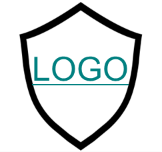 AVIS AUX MÉDIAS     						5 janvier 2024 Peer Counselling Services lance un nouveau programme grâce à une subvention du gouvernement de l’OntarioQUOI -	 		Le vendredi 12 janvier, à 10 h 00, Smith Johnson, député provincial de Mercury, sera présent à Peer Counselling Services (PCS) pour célébrer l’obtention d’une subvention financée par le gouvernement de l’Ontario par l’entremise de la Fondation Trillium de l’Ontario (FTO) afin de lancer un nouveau programme de PCS à l’intention des immigrantes. Le nouveau programme multilingue et culturellement adapté sera un bon ajout aux services offerts par PCS aux femmes de Mercury.Smith Johnson et un bénévole de la FTO assisteront à l’événement pour reconnaître la subvention du gouvernement et son impact dans la communauté.Steph Potter, directeur général de PCS, parlera de l’importance de la subvention pour l’organisme et du travail exécuté.QUI -			Smith Johnson, député provincial de Mercury, Alex Hawke, bénévole de la FTO			Steph Potter, directeur général, Peer Counselling ServicesQUAND -  		Vendredi 12 janvier10 h 00OÙ -	Peer Counselling Services951, allée Sugercane, Bureau 2			Mercury, ONPOSSIBILITÉS DE PRENDRE DES PHOTOS ET DE FAIRE DES ENTREVUES
Pour obtenir plus d’informations, communiquez avec :Steph Potter, directeur généralPeer Counselling Services555-765-4321potts@pcs.ca